Annex 4 (Annex 5 of the University Doctoral Regulations)FI80798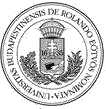 EÖTVÖS LORÁND UNIVERSITYComplex Exam Application Form *I the undersigned hereby request permission to take the complex exam in the academic discipline of		in the academic field of	at the Doctoral School ofApplicant’s name: Mother’s maiden name:Place of birth (City/Country):Birth name:Citizenship:Year of birth:	Month:	Day:ELTE Electronic Registration System identification code:ID number if Electronic Registration System code not applicable:Language of doctoral programme:	HUN/foreign ([please specify]	) languageDoctoral programme type: State-financed/Self-financed:Name of faculty (institution, research facility) handling applicant’s doctoral programme:Name, academic degree of topic supervisor:Topic supervisor’s place of employment:Language of doctoral procedure: HUN/foreign ([please specify]	) languageDoctoral topic:Budapest, ………, 20…Applicant’s signaturePlease print or type the application form.* Applicants not taking part in a doctoral programme applying to take the complex exam must also fill out the Doctoral (PhD) Programme Application form.